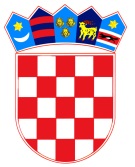 R E P U B L I K A   H R V A T S K ADUBROVAČKO-NERETVANSKA ŽUPANIJA                    GRAD DUBROVNIKGradonačelnikKLASA: 810-01/19-02/15URBROJ: 2117/01-08-19-2Dubrovnik, 28.listopada 2019.Na temelju članka 17. stavka 3. podstavka 3. Zakona o sustavu civilne zaštite (“Narodne novine” broj 82/15 i 118/18) i članka 41. Statuta Grada Dubrovnika (“Službeni glasnik Grada Dubrovnika“, br. 4/09., 6/10., 3/11., 14/12., 5/13., 6/13. – pročišćeni tekst, 9/15. i 5/18.), gradonačelnik Grada Dubrovnika donosi sljedećiZ A K L J U Č A KUtvrđuje se prijedlog Odluke o određivanju pravnih osoba od interesa za 		sustav civilne zaštite na području grada Dubrovnika .Izvjestitelj u ovoj točki bit će Stijepko Krilanović, načelnik stožera civilne 			zaštite Grada Dubrovnika.Gradonačelnik                                                                             							Mato FrankovićDOSTAVITI:Služba Gradskog vijeća, ovdjeUpravni odjel za poslove gradonačelnika, ovdjePismohrana.R E P U B L I K A   H R V A T S K ADUBROVAČKO-NERETVANSKA ŽUPANIJA                    GRAD DUBROVNIKGradsko vijećeKLASA:  URBROJ:Dubrovnik,    Na temelju članka 17. stavka 1. podstavka 3. Zakona o sustavu civilne zaštite (“Narodne novine” broj 82/15 i 118/18)  i članka 32. Statuta Grada Dubrovnika („Službeni vjesnik Grada Dubrovnika“ br.: 7/09, 5/10, 7/10, 1/12, 2/13, 3/13 - pročišćeni tekst 7/15, 1/18), Gradsko vijeće Grada Dubrovnika na sjednici održanoj dana _ 2019. godine, donijelo je O D L U K U o određivanju pravnih osoba od interesa za sustav civilne zaštite na području 					   Grada DubrovnikaČlanak 1. Ovom odlukom određuju se pravne osobe od interesa za sustav civilne zaštite na području Grada Dubrovnika s ciljem priprema i sudjelovanja u otklanjanju posljedica katastrofa i velikih nesreća. Pravne osobe od interesa za sustav civilne zaštite na području Grada Dubrovnika su one pravne osobe koje su svojim proizvodnim, uslužnim, materijalnim, ljudskim i drugim resursima značajni nositelji tih djelatnosti na području Grada.  Članak 2. Ovom Odlukom određuju se kapaciteti ili dio kapaciteta pravnih osoba od interesa za sustav civilne zaštite Grada Dubrovnika a koji su od značaja za reagiranje u velikim nesrećama i katastrofama te se utvrđuju konkretne zadaće u sustavu civilne zaštite. Članak 3.Pravne osobe iz članka 1. Odluke su:1. Čistoća d.o.o., Put Republike 14, Dubrovnik, OIB: 16912997621 (Ukupno 		zaposlenih: 217). Kapaciteti i vrsta materijalno-tehničkih sredstava: vozila za prijevoz otpada - 18, 	mala vozila za prijevoz otpada - 8, grajfer - 1, cisterna - 1, kiper - 2, vozilo do 3.5 tona 	- 4, čistilica - 2, osobna vozila 6, moped - 2.Zadaće u sustavu civilne zaštite: Potres:	-	odvoz građevinskog otpada i šuta na deponije,-	održavanje kanalizacijske mreže i gradske čistoće,-	suradnja i koordinacija aktivnosti s poduzećima građevinske 				djelatnosti i komunalnim službama,-	raščišćavanje razrušenih i građevinskim materijalom zatrpanim 				prometnicama na području Grada,-	saniranje i dovođenje u stanje rada objekata i sustava 					kritične infrastrukture (proizvodnju i distribuciju električne 					energije,vodoopskrbu, promet, pošta i telekomunikacije, javne službe, 			nacionalni spomenici i vrijednosti).Požar otvorenog tipa: -	uključivanje svih raspoloživih ljudskih i materijalnih sredstava u sanaciji 			područja ugroženog požarom,-	čišćenje javnih površina,-	asanacija terena,-	sudjelovanje u logistici.Poplava:-	uključivanje svih raspoloživih ljudskih i materijalnih sredstava u obrani od 		poplava,-	saniranje područja, odvoz pijeska i drugog materijala,  -	čišćenje i odvoz mulja te zemlje koju je voda nanijela, -	asanacija terena,-	čišćenje javnih površina-	sudjelovanje u logistici.Industrijske nesreće:-	osiguravaju ljudstvo i tehniku i rade na saniranju posljedica tehničko-			tehnoloških nesreća po zahtjevu Stožera civilne zaštite - na poslovima za koje 		su stručno osposobljeni,-	poslovi premještanja i uklanjanja vozila i strojeva,-	pomoć pri asanaciji terena, -	sudjelovanje u logistici.2. Vodovod Dubrovnik d.o.o., Vladimira Nazora 19, Dubrovnik,  OIB: 00862047577, 	(Ukupno zaposlenih: 186)Kapaciteti i vrsta materijalno - tehničkih sredstava: osobno vozilo - 18, teretno vozilo - 20, furgon vozilo - 1, radno vozilo - 1, gusjeničar (rovokopač) - 1.Zadaće u sustavu civilne zaštite: Potres:-	raščišćavanje razrušenih i građevinskim materijalom zatrpanim prometnicama 		na području Grada,- 	saniranje i dovođenje u stanje rada objekata i sustava kritične infrastrukture 		(proizvodnju i distribuciju električne energije, vodoopskrbu, promet, pošta i  		telekomunikacije, javne službe, nacionalni spomenici i vrijednosti)  -	odvoz građevinskog otpada i šuta na deponije,- 	održavanje kanalizacijske mreže i gradske čistoće,- 	suradnja i koordinacija aktivnosti s poduzećima građevinske djelatnosti i 			komunalnim službama,- 	interveniraju na oštećenim mjestima ulične mreže i time sprečavaju izlijevanje i 		otjecanje vode u podrumske dijelove ruševina, - 	održavanje kanalizacijske mreže i čistoće,- 	stavljanje u funkciju vodoopskrbnog sustava i zaštita voda.Požar otvorenog tipa:  - 	uključivanje svih raspoloživih ljudskih i materijalnih sredstava u sanaciji 			područja ugroženog požarom, -	briga o osiguranju vode za gašenje požara u rajonima gdje je isključena 			vodovodna mreža,- 	čišćenje javnih površina,- 	asanacija terena,-	sudjelovanje u logistici.Poplava:- 	uključivanje svih raspoloživih ljudskih i materijalnih sredstava u obrani od 		poplava,-	saniranje područja, odvoz pijeska i drugog materijala,- 	čišćenje i odvoz mulja te zemlje koju je voda nanijela,- 	asanacija terena,-	čišćenje javnih površina,- 	sudjelovanje u logistici.Industrijske nesreće:- 	osiguravaju ljudstvo i tehniku i rade na saniranju posljedica tehničko-			tehnoloških nesreća po zahtjevu Stožera civilne zaštite - na poslovima za koje 		su stručno osposobljeni,- 	pomoć pri asanaciji terena,- 	sudjelovanje u logistici.3. Sanitat d.o.o., Lazareti b.b., Dubrovnik, OIB: 99080716453, (Ukupno zaposlenih: 	82)Kapaciteti i vrsta materijalno-tehničkih sredstava: ručna prskalica - 1, motorna 		prskalice - 1, elektroraspršivač - 1, topli zamagljivač - 1, uređaj za hladno orošavanje - 	1, motorni ULV raspršivač - 1, barka sa pripadajućim motorom i opremom za čiščenje 	priobalnog mora - 1, specijalno vozilo za premještanje vozila - 1, teretno osobno 	vozilo - 4, dostavno vozilo - 1.Zadaće u sustavu civilne zaštite: Potres:- 	raščišćavanje razrušenih i građevinskim materijalom zatrpanim 				prometnica na području Grada,- 	provođenje deratizacije, dezinsekcije i dezinfekcije,- 	suradnja i koordinacija aktivnosti s poduzećima građevinske djelatnosti i 			komunalnim službama,Požar otvorenog tipa:  - 	uključivanje svih raspoloživih ljudskih i materijalnih sredstava u sanaciji 			područja ugroženog požarom,- 	čišćenje javnih površina,- 	asanacija terena,- 	sudjelovanje u logistici.Poplava:- 	uključivanje svih raspoloživih ljudskih i materijalnih sredstava u obrani od 		poplava,- 	čišćenje javnih površina,- 	asanacija terena,- 	sudjelovanje u logistici.Industrijske nesreće:- 	osiguravaju ljudstvo i tehniku i rade na saniranju posljedica tehničko-			tehnoloških nesreća po zahtjevu Stožera civilne zaštite - na poslovima za koje 		su stručno osposobljeni,- 	pomoć pri asanaciji terena,-	poslovi premještanja i uklanjanja vozila i strojeva,- 	sudjelovanje u logistici.4. Asamon d.o.o., Milakov do 3, Mokošica, OIB: 62330787161, (Ukupno 	zaposlenih:3) Kapaciteti i vrsta materijalno-tehničkih sredstava: utovarivač (5 tona) - 1 kom., bager 	(8,5 tona) - 1 kom.Zadaće u sustavu civilne zaštite: Potres:-	suradnja i koordinacija aktivnosti s poduzećima građevinske djelatnosti i 			komunalnim službama,- 	raščišćavanje razrušenih i građevinskim materijalom zatrpanim prometnicama 		na području Grada,- 	sudjelovanje u logistici.Požar otvorenog tipa:  - 	uključivanje svih raspoloživih ljudskih i materijalnih sredstava u sanaciji 			područja ugroženog požarom, -	čišćenje javnih površina,-	asanacija terena,- 	sudjelovanje u logistici.Poplava:- 	uključivanje svih raspoloživih ljudskih i materijalnih sredstava u obrani od 		poplava,-	saniranje područja, -	odvoz pijeska i drugog materijala,-	čišćenje i odvoz mulja te zemlje koju je voda nanijela,-	čišćenje javnih površina,-	asanacija terena,- 	sudjelovanje u logistici.Industrijske nesreće:- 	osiguravaju ljudstvo i tehniku i rade na saniranju posljedica tehničko-			tehnoloških nesreća po zahtjevu Stožera civilne zaštite - na poslovima za koje 		su stručno osposobljeni,- 	pomoć pri asanaciji terena,- 	sudjelovanje u logistici.5. Amicus d.o.o., Vukovarska 9, Dubrovnik, OIB: 75745543235, (Ukupno zaposlenih: 	2)Kapaciteti i vrsta materijalno-tehničkih sredstava: Teretni motorni brod (80 tona) - 1 	kom.Zadaće u sustavu civilne zaštite: Potres:-	odvoz građevinskog otpada i šuta na deponije,-	transport unesrećenih s područja ugroze, -	suradnja i koordinacija aktivnosti s poduzećima građevinske djelatnosti i 			komunalnim službama,-	prijevoz stanovništva od mjesta nesreće do mjesta za zbrinjavanje prema 		pozivu i zahtjevu Stožera civilne zaštite.Požar otvorenog tipa:-	uključivanje svih raspoloživih ljudskih i materijalnih sredstava u sanaciji 			područja ugroženog požarom.Poplava:-	uključivanje svih raspoloživih ljudskih i materijalnih sredstava u obrani od 		poplava,-	saniranje područja, odvoz pijeska i drugog materijala,-	prijevoz ugroženog stanovništva od ugroženog područja do mjesta za 			zbrinjavanje stanovništva,-	sudjelovanje u logistici.Industrijske nesreće:-	transport ugroženog stanovništva s područja ugroze do mjesta za zbrinjavanje 		stanovništva,-	sudjelovanje u logistici.6. Vrtlar d.o.o., Điva Natali 7, Dubrovnik, OIB: 54876179705, (Ukupno zaposlenih:        72)Kapaciteti i vrsta materijalno-tehničkih sredstava: hladnjača MB frigo 		1920x2220x2520 HE - 1, kosa motorna FS 350 - 2, kosa motorna FS 450 - 3, kosa 	motorna FS 460 C - 4, kosilica motorna leđna FR 450 - 1, kosilica motorna MB 545T - 	1, Kosilica motorna MB 545 T - 1, Kosilica motorna MB 545 V – 1, Kosilica motorna 	MB 650 T – 1, Kresač grana HT 101, Kresač grana HT 75, Pila motorna MS 170 	D – 3, Pila motorna MS 250 – 1, Pila motorna MS 440 -1, Pila motorna STIHL 066 – 	1, Pila motorna STIHL MS 250 - 1, 	Prozračivač travnjaka, Prskalica motorna SR 	400-STIHL 340/420 -1, Prskalica motorna SR 	420 - 1, Prskalica PK MIO 	STANDARD 456702 - 1, Prskalica prevozna 80 litara – 1, Puhač 	BG 86/D – 1, Škare 	motorne HS 45/45 CM -1, Škare motorne HS 81 R – 2, Škare motorne HS 81 T 	– 1.Zadaće u sustavu civilne zaštite: Potres:- 	suradnja i koordinacija aktivnosti s poduzećima građevinske djelatnosti i 			komunalnim službama,- 	održavanje kanalizacijske mreže i čistoće,- 	sudjelovanje u logistici.Požar otvorenog tipa:  - 	uključivanje svih raspoloživih ljudskih i materijalnih sredstava u sanaciji 			područja ugroženog požarom, - 	asanacija terena,- 	sudjelovanje u logistici.Poplava:- 	uključivanje svih raspoloživih ljudskih i materijalnih sredstava u obrani od 		poplava,- 	čišćenje javnih površina,- 	asanacija terena,- 	sudjelovanje u logistici.Industrijske nesreće:- 	osiguravaju ljudstvo i tehniku i rade na saniranju posljedica tehničko-			tehnoloških nesreća po zahtjevu Stožera civilne zaštite - na poslovima za koje 		su stručno osposobljeni,- 	pomoć pri asanaciji terena,- 	sudjelovanje u logistici.7. Boninovo d.o.o., Između tri crkve 1, Dubrovnik, OIB: 74294668320, (Ukupno 	zaposlenih: 17)Kapaciteti i vrste materijalno-tehničkih sredstava:  WV transporter 1,9 TDI furgon -1,  vozilo Citroen CX 25 - 2,  rashladne komore za ukupno 4 umrle osobe.Zadaće u sustavu civilne zaštite: Potres:- 	sahranjivanje poginulih i umrlih,- 	sudjelovanje u logistici.Požar otvorenog tipa:  - 	sahranjivanje poginulih i umrlih,- 	sudjelovanje u logistici.Poplava:- 	sahranjivanje poginulih i umrlih,- 	sudjelovanje u logistici.Industrijske nesreće:- 	sahranjivanje poginulih i umrlih,- 	sudjelovanje u logistici.8. Dubrovnik ceste d.d., Vladimira Nazora 8, Dubrovnik, OIB:60216477432, 	(Ukupno zaposlenih: 130)Kapaciteti i vrsta materijalno-tehničkih sredstava: kamioni (nosivosti od 1,25 t do 15 t) 	- 23, radno vozilo, stroj - 4, priključna vozila - 6, rovokopači - 5, traktori - 2, strojevi za 	utovar i istovar tereta - 2, strojevi za planiranje i  ravnanje podloge - 2, motorna pila - 	7, motorni čistač kosilica - 10, mobilni semafor - 7, posipači - 5, snježni plug - 2, škare 	za rezanje granja - 2, kosilica - 1, rotacijska četka - 2.Zadaće u sustavu civilne zaštite: Potres:- 	raščišćavanje razrušenih i građevinskim materijalom zatrpanim prometnicama 		na području Grada,- 	odvoz građevinskog otpada i šuta na deponije,- 	suradnja i koordinacija aktivnosti s poduzećima građevinske djelatnosti i 			komunalnim službama,- 	interveniraju na oštećenim mjestima ulične mreže i time sprečavaju izlijevanje i 		otjecanje vode u podrumske dijelove ruševina,- 	sudjelovanje u logistici.Požar otvorenog tipa: -  	uključivanje svih raspoloživih ljudskih i materijalnih sredstava u obrani od 		poplava,- 	saniranje područja, odvoz pijeska i drugog materijala,- 	čišćenje javnih površina,- 	asanacija terena,- 	sudjelovanje u logistici.Poplava:-	uključivanje svih raspoloživih ljudskih i materijalnih sredstava u obrani od 		poplava, -	saniranje područja, odvoz pijeska i drugog materijala,-	čišćenje i odvoz mulja te zemlje koju je voda nanijela,-	čišćenje javnih površina,-	asanacija terena,-	sudjelovanje u logistici.Industrijske nesreće:-	osiguravaju ljudstvo i tehniku i rade na saniranju posljedica tehničko-			tehnoloških nesreća po zahtjevu Stožera civilne zaštite - na poslovima za koje 		su stručno osposobljeni, -	pomoć pri asanaciji terena,-	sudjelovanje u logistici.            9. Elektro - team d.o.o.,Riječka 16A, Dubrovnik, OIB: 26176974494, (Ukupno                                                                                 	zaposlenih: 33)	Kapaciteti i vrsta materijalno-tehničkih sredstava: kamion (auto dizalica sa 		hidrauličnom radnom košarom) - 2, kamion (sa hidrauličnom dizalicom iotvorenim 	teretnim prostorom) - 1, kamion (vozilo sa otvorenim teretnim prostorom i sa samo 	istovarom) -1, kombi -1, prikolica - 1, bager- 1, teretno vozilo-5, osobni automobil - 2.Zadaće u sustavu civilne zaštite: 	Potres: -	raščišćavanje razrušenih i građevinskim materijalom zatrpanim prometnicama 		na području Grada,-	saniranje i dovođenje u stanje rada objekata i sustava kritične infrastrukture 		(proizvodnju i distribuciju električne energije, vodoopskrbu, promet, pošta i 		telekomunikacije, javne službe, nacionalni spomenici i vrijednosti), -	odvoz građevinskog otpada i šuta na deponije,-	suradnja i koordinacija aktivnosti s poduzećima građevinske djelatnosti i 			komunalnim službama,-	interveniraju na oštećenim mjestima ulične mreže i time sprečavaju izlijevanje i 		otjecanje vode u podrumske dijelove ruševina.Požar otvorenog tipa: -	uključivanje svih raspoloživih ljudskih i materijalnih sredstava u sanaciji 			područja ugroženog požarom,- 	čišćenje javnih površina,-	asanacija terena, -	sudjelovanje u logistici.Poplava:-	uključivanje svih raspoloživih ljudskih i materijalnih sredstava u obrani od 		poplava,-	saniranje područja, odvoz pijeska i drugog materijala, -	interveniraju na oštećenim mjestima ulične mreže i time sprečavaju 			izlijevanje i otjecanje vode u podrumske dijelove ruševina,-	čišćenje i odvoz mulja te zemlje koju je voda nanijela,-	čišćenje javnih površina, -	asanacija terena, sudjelovanje u logistici.Industrijske nesreće:-	osiguravaju ljudstvo i tehniku i rade na saniranju posljedica tehničko-			tehnoloških nesreća po zahtjevu Stožera civilne zaštite - na poslovima za koje 		su stručno osposobljeni,-	pomoć pri asanaciji terena, -	sudjelovanje u logistici.10. Tehnogradnja d.o.o., Podgaj 3a, Mokošica, OIB: 89157818657, (Ukupno 	zaposlenih: 22)Kapaciteti i vrsta materijalno-tehničkih sredstava: kamion (25 t) - 2, kamion (5 t) - 3, 	kamion (1,5 t) - 4, valjak (10 t) - 2, valjak (1,5 t) - 2, vibro nabijač - 2, auto mixer - 2, 	kompresor - 2, agregat - 4, bager veći - 2, bager   manji - 3, finišer za asfalt - 2, 	BOB 	CAT 1 stroj za frezanje asfalta - 2, stroj za rezanje asfalta i betona - 1, stroj za 	kopanje rova DITCH WITCH - 2, ostali sitni alat i oprema.Zadaće u sustavu civilne zaštite: Potres:-	sječenje metalnih i razbijanje betonskih konstrukcija (uz pomoć pratećih i 		pomoćnih strojeva i uređaja),-	raščišćavanje razrušenih i građevinskim materijalom zatrpanim prometnicama 		na području Grada,-	saniranje i dovođenje u stanje rada objekata i sustava kritične infrastrukture 		(proizvodnju i distribuciju električne energije, vodoopskrbu, promet, pošta i 		telekomunikacije, javne službe, nacionalni spomenici i vrijednosti),-	odvoz građevinskog otpada i šuta na deponije,-	suradnja i koordinacija aktivnosti s poduzećima građevinske djelatnosti i 			komunalnim službama,-	interveniraju na oštećenim mjestima ulične mreže i time sprečavaju izlijevanje i 		otjecanje vode u podrumske dijelove ruševina.Požar otvorenog tipa: -	uključivanje svih raspoloživih ljudskih i materijalnih sredstava u sanaciji 			područja ugroženog požarom,- 	čišćenje javnih površina,-	asanacija terena, -	sudjelovanje u logistici.Poplava:-	uključivanje svih raspoloživih ljudskih i materijalnih sredstava u obrani od 		poplava, -	interveniraju na oštećenim mjestima ulične mreže i time sprečavaju izlijevanje i 		otjecanje vode u podrumske dijelove ruševina,-	saniranje područja, odvoz pijeska i drugog materijala,-	čišćenje i odvoz mulja te zemlje koju je voda nanijela,-	čišćenje javnih površina,-	asanacija terena, sudjelovanje u logistici.Industrijske nesreće:-	osiguravaju ljudstvo i tehniku i rade na saniranju posljedica tehničko-			tehnoloških nesreća po zahtjevu Stožera civilne zaštite - na poslovima za koje 		su stručno osposobljeni,-	pomoć pri asanaciji terena, -	sudjelovanje u logistici.11. INA d.d., ispostava, dr.A.Starčevića 53, Dubrovnik, OIB: 27759560625, (Ukupno 	zaposlenih: 50)Kapaciteti i vrsta materijalno-tehničkih sredstava: servisni uređaj zrak Z 111-1, 		uslužni uređaj UVZ Gu10E - 3, diesel električni generator AG5, AG6 - 8, metron 	Maksi - 3, prenosni kompresor - 1, autocisterna 30000 lit - 4, autocisterna 6700 lit - 2, 	autocisterna 9200 lit - 1, autocisterna 14300 lit - 1.Zadaće u sustavu civilne zaštite:Potres:-	suradnja i koordinacija aktivnosti s poduzećima građevinske djelatnosti i 			komunalnim službama.Požar otvorenog tipa:  -	uključivanje svih raspoloživih ljudskih i materijalnih sredstava u sanaciji 			područja ugroženog požarom,-	briga o osiguranju vode za gašenje požara u rajonima gdje je isključena			vodovodna mreža,-	asanacija terena,-	sudjelovanje u logistici.Poplava:-	uključivanje svih raspoloživih ljudskih i materijalnih sredstava u obrani od 		poplava,-	asanacija terena,-	sudjelovanje u logistici.Industrijske nesreće:-	osiguravaju ljudstvo i tehniku i rade na saniranju posljedica tehničko-			tehnoloških nesreća po zahtjevu Stožera civilne zaštite - na poslovima za koje 		su stručno osposobljeni,-	pomoć pri asanaciji terena,-	sudjelovanje u logistici.12. TUP d.d., Sv.Križa 3, Dubrovnik, OIB: 35911849065, (Ukupno zaposlenih: 63)Kapaciteti i vrste materijalno-tehničkih sredstava: Industrijsko-skladišni kompleks s 	upravnom zgradom i proizvodnim pogonima tlocrtne površine 8.507 m2 na adresi Sv. 	Križa 3.Industrijske hale s pripadajućim zemljištem u Knežici ukupne površine 14.452 m2 od čega na hale otpada 2.111,67 m2.Zadaće u sustavu civilne zaštite: Potres:- 	zbrinjavanje ugroženog stanovništva.Požar otvorenog tipa:- 	zbrinjavanje ugroženog stanovništva,-	sudjelovanje u logistici.Poplava:-	uključivanje svih raspoloživih ljudskih i materijalnih sredstava u obrani od 		poplava,- 	zbrinjavanje ugroženog stanovništva,-	sudjelovanje u logistici.Industrijske nesreće:-	pomoć pri asanaciji terena,-	sudjelovanje u logistici.13. Građevinar-Quelin d.d., Miha Pracata 7/1, Dubrovnik, OIB: 93300948469, 		(Ukupno zaposlenih: 10)Kapaciteti i vrste materijalno-tehničkih sredstava: višenamjenski građevinski strojevi, 	kombi vozilo - 1.Zadaće u sustavu civilne zaštite: Potres:-	sječenje metalnih i razbijanje betonskih konstrukcija (uz pomoć pratećih i 		pomoćnih strojeva i uređaja),-	raščišćavanje razrušenih i građevinskim materijalom zatrpanim prometnicama 		na području Grada,-	saniranje i dovođenje u stanje rada objekata i sustava kritične infrastrukture 		(proizvodnju i distribuciju električne energije, vodoopskrbu, promet, pošta i 		telekomunikacije, javne službe, nacionalni spomenici i vrijednosti), -	odvoz građevinskog otpada i šuta na deponije,-	suradnja i koordinacija aktivnosti s poduzećima građevinske djelatnosti i 			komunalnim službama,-	interveniraju na oštećenim mjestima ulične mreže i time sprečavaju izlijevanje i 		otjecanje vode u podrumske dijelove ruševina.Požar otvorenog tipa: -	uključivanje svih raspoloživih ljudskih i materijalnih sredstava u sanaciji 			područja ugroženog požarom,- 	čišćenje javnih površina,-	asanacija terena, -	sudjelovanje u logistici.Poplava:-	uključivanje svih raspoloživih ljudskih i materijalnih sredstava u obrani od 		poplava,-	interveniraju na oštećenim mjestima ulične mreže i time sprečavaju izlijevanje i 		otjecanje vode u podrumske dijelove ruševina,-	saniranje područja, odvoz pijeska i drugog materijala,-	čišćenje i odvoz mulja te zemlje koju je voda nanijela,-	čišćenje javnih površina,-	asanacija terena, sudjelovanje u logistici.Industrijske nesreće:-	osiguravaju ljudstvo i tehniku i rade na saniranju posljedica tehničko-			tehnoloških nesreća po zahtjevu Stožera civilne zaštite - na poslovima za koje 		su stručno osposobljeni,-	pomoć pri asanaciji terena, -	sudjelovanje u logistici.14. J.U.Rezervat Lokrum, Od Bosanke 4, Dubrovnik, OIB: 09038784691, (Ukupno 	zaposlenih: 50)Kapaciteti i vrste materijalno-tehničkih sredstava i prijevoznih sredstava: pumpa 	vatrogasna Tohatsu tip VC 	52AS-1,pumpa vatrogasna prijenosna Rosenbauer tip 	OTTER-2, leđni nosač s 	pumpom i spremnikom goriva- 2, leđna vatrogasna 	pumpa - 2, prijenosna vatrogasna 	pumpa Halle - 1, m/b Skala (200 putnika), m/b 	Zrinski (200 putnika), m/b Argosy (200 putnika). Zadaće u sustavu civilne zaštite: Potres: -	transport unesrećenih s područja ugroze,-	zbrinjavanje ugroženog stanovništva,-	prijevoz ugroženog stanovništva od ugroženog područja do mjesta za 			zbrinjavanje stanovništva,-	suradnja i koordinacija aktivnosti s poduzećima građevinske djelatnosti i 			komunalnim službama,-	prijevoz stanovništva od mjesta nesreće do mjesta za zbrinjavanje prema 		pozivu i zahtjevu Stožera civilne zaštite,Požar otvorenog tipa:  -	uključivanje svih raspoloživih ljudskih i materijalnih sredstava u sanaciji 			područja ugroženog požarom,-	čišćenje javnih površina,-	asanacija terena,-	zbrinjavanje ugroženog stanovništva.Poplava:-	uključivanje svih raspoloživih ljudskih i materijalnih sredstava u obrani 	od 		poplava,-	saniranje područja, odvoz pijeska i drugog materijala,-	čišćenje i odvoz mulja te zemlje koju je voda nanijela,-	čišćenje javnih površina,-	asanacija terena, -	prijevoz ugroženog stanovništva od ugroženog područja do mjesta za 			zbrinjavanje stanovništva,-	sudjelovanje u logistici.Industrijske nesreće:-	osiguravaju ljudstvo i tehniku i rade na saniranju posljedica tehničko-			tehnoloških nesreća po zahtjevu Stožera civilne zaštite,- 	na poslovima za koje 	su stručno osposobljeni,-	pomoć pri asanaciji terena,-	zbrinjavanje ugroženog stanovništva,-	transport ugroženog stanovništva s područja ugroze do mjesta za zbrinjavanje 		stanovništva,-	sudjelovanje u logistici.15. Libertas d.o.o., Ogarići 12, Mokošica, OIB: 36411681446, (Ukupno zaposlenih: 	327) Kapaciteti i vrste  prijevoznih sredstava:: autobusi za prijevoz putnika - 64 (3200 	putnika).Zadaće u sustavu civilne zaštite: Potres:-	transport unesrećenih s područja ugroze,-	zbrinjavanje ugroženog stanovništva,-	prijevoz ugroženog stanovništva od ugroženog područja do mjesta za 			zbrinjavanje stanovništva,-	suradnja i koordinacija aktivnosti s poduzećima građevinske djelatnosti i 			komunalnim službama,-	prijevoz stanovništva od mjesta nesreće do mjesta za zbrinjavanje 			prema pozivu i zahtjevu Stožera civilne zaštite.Požar otvorenog tipa:  -	prijevoz ugroženog stanovništva od ugroženog područja do mjesta za 			zbrinjavanje stanovništva, -	uključivanje svih raspoloživih ljudskih i materijalnih sredstava u sanaciji 			područja ugroženog požarom,-	sudjelovanje u logistici.Poplava:-	prijevoz ugroženog stanovništva od ugroženog područja do mjesta za 			zbrinjavanje stanovništva,-	sudjelovanje u logistici.Industrijske nesreće:-	transport ugroženog stanovništva s područja ugroze do mjesta za zbrinjavanje 	stanovništva, -	sudjelovanje u logistici.16. Atlas d.o.o, Vukovarska 19, Dubrovnik, OIB: 02041978827, (Ukupno zaposlenih: 	56)Kapaciteti i vrste  prijevoznih sredstava: autobusi za prijevoz putnika - 14 (693 		putnika).Zadaće u sustavu civilne zaštite: Potres:-	transport unesrećenih s područja ugroze,-	zbrinjavanje ugroženog stanovništva,-	prijevoz ugroženog stanovništva od ugroženog područja do mjesta za 			zbrinjavanje stanovništva,-	suradnja i koordinacija aktivnosti s poduzećima građevinske djelatnosti i 			komunalnim službama,-	prijevoz stanovništva od mjesta nesreće do mjesta za zbrinjavanje 			prema pozivu i zahtjevu Stožera civilne zaštite.Požar otvorenog tipa:  -	prijevoz ugroženog stanovništva od ugroženog područja do mjesta za 			zbrinjavanje stanovništva, -	uključivanje svih raspoloživih ljudskih i materijalnih sredstava u sanaciji 			područja ugroženog požarom,-	sudjelovanje u logistici.Poplava:-	prijevoz ugroženog stanovništva od ugroženog područja do mjesta za 			zbrinjavanje stanovništva,-	sudjelovanje u logistici.Industrijske nesreće:-	transport ugroženog stanovništva s područja ugroze do mjesta za zbrinjavanje 		stanovništva, -	sudjelovanje u logistici.17. OŠ Ivana Gundulića, Sustjepanska 4, Dubrovnik, OIB: 17804331602, (Ukupno 	zaposlenih: 107)Smještajni kapaciteti: broj osoba koje mogu smjestiti: 200.Zadaće u sustavu civilne zaštite: Potres:-	zbrinjavanje ugroženog stanovništva,-	suradnja i koordinacija aktivnosti s poduzećima građevinske djelatnosti i 			komunalnim službama.Požar otvorenog tipa:  -	zbrinjavanje ugroženog stanovništva,-	sudjelovanje u logistici.Poplava:-	zbrinjavanje ugroženog stanovništva,-	sudjelovanje u logistici.Industrijske nesreće:-	zbrinjavanje ugroženog stanovništva,-	sudjelovanje u logistici.18. OŠ Lapad, Od Batale 14, Dubrovnik, OIB: 65525385872, (Ukupno zaposlenih: 	107)Smještajni kapaciteti:  broj osoba koje mogu smjestiti: 200.Zadaće u sustavu civilne zaštite: Potres:-	zbrinjavanje ugroženog stanovništva,-	suradnja i koordinacija aktivnosti s poduzećima građevinske djelatnosti i 			komunalnim službama.Požar otvorenog tipa:  -	zbrinjavanje ugroženog stanovništva,-	sudjelovanje u logistici.Poplava:-	zbrinjavanje ugroženog stanovništva,-	sudjelovanje u logistici.Industrijske nesreće:-	zbrinjavanje ugroženog stanovništva,-	sudjelovanje u logistici.OŠ Mokošica, Bartola Kašića 20, Mokošica, OIB: 12780201511, (Ukupno 	zaposlenih: 81)Smještajni kapaciteti:  broj osoba koje mogu smjestiti: 200.Zadaće u sustavu civilne zaštite: Potres:-	zbrinjavanje ugroženog stanovništva,-	suradnja i koordinacija aktivnosti s poduzećima građevinske djelatnosti i 			komunalnim službama.Požar otvorenog tipa:  -	zbrinjavanje ugroženog stanovništva,-	sudjelovanje u logistici.Poplava:-	zbrinjavanje ugroženog stanovništva,-	sudjelovanje u logistici.Industrijske nesreće:-	zbrinjavanje ugroženog stanovništva,-	sudjelovanje u logistici.OŠ Marin Držić, Volantina 6, Dubrovnik, OIB: 77392284322, (Ukupno zaposlenih: 	38) Smještajni kapaciteti:  broj osoba koje mogu smjestiti: 150.Zadaće u sustavu civilne zaštite: Potres:-	zbrinjavanje ugroženog stanovništva,-	suradnja i koordinacija aktivnosti s poduzećima građevinske djelatnosti i 			komunalnim službama.Požar otvorenog tipa:  -	zbrinjavanje ugroženog stanovništva,-	sudjelovanje u logistici.Poplava:-	zbrinjavanje ugroženog stanovništva,-	sudjelovanje u logistici.Industrijske nesreće:-	zbrinjavanje ugroženog stanovništva,-	sudjelovanje u logistici.21.  OŠ Antuna Masle, Lujaci 2, Orašac, OIB: 24938051422, (Ukupno zaposlenih: 38)Smještajni kapaciteti:  broj osoba koje mogu smjestiti: 50.Zadaće u sustavu civilne zaštite: Potres:-	zbrinjavanje ugroženog stanovništva,-	suradnja i koordinacija aktivnosti s poduzećima građevinske djelatnosti i 			komunalnim službama.Požar otvorenog tipa:  -	zbrinjavanje ugroženog stanovništva,-	sudjelovanje u logistici.Poplava:-	zbrinjavanje ugroženog stanovništva,-	sudjelovanje u logistici.Industrijske nesreće:-	zbrinjavanje ugroženog stanovništva,-	sudjelovanje u logistici.22. Valamar Dubrovnik, Auto kamp Solitudo, Vatroslava Lisinskog 60, Dubrovnik, 	OIB: 36201212847, (Ukupno zaposlenih u Dubrovniku: 177)Smještajni kapaciteti:  broj osoba koje mogu smjestiti: 908.Zadaće u sustavu civilne zaštite: Potres:-	zbrinjavanje ugroženog stanovništva,-	izrada objekata za privremeni smještaj ljudi,-	zbrinjavanje ugroženog stanovništva.Požar otvorenog tipa:  -	zbrinjavanje ugroženog stanovništva,-	osiguranje hrane ugroženom stanovništvu,-          sudjelovanje u logistici.Poplava:-	zbrinjavanje ugroženog stanovništva,-	osiguranje hrane ugroženom stanovništvu,-	sudjelovanje u logistici.Industrijske nesreće:-	zbrinjavanje ugroženog stanovništva,-	sudjelovanje u logistici.23. Hotel Gruž, Pionirska 4, Dubrovnik, OIB: 02829627475, (Ukupno zaposlenih: 23) Zadaće u sustavu civilne zaštite: Potres: -	osiguranje smještaja i pripreme hrane za ugrožene osobe.Požar otvorenog tipa:  -	zbrinjavanje ugroženog stanovništva,-	osiguranje hrane ugroženom stanovništvu,-	sudjelovanje u logistici.	Poplava:-	zbrinjavanje ugroženog stanovništva,-	osiguranje hrane ugroženom stanovništvu,-	sudjelovanje u logistici.	Industrijske nesreće:-	zbrinjavanje ugroženog stanovništva, -	osiguranje hrane ugroženom stanovništvu,-	sudjelovanje u logistici.	24. Hotel Ivka, Ulica od sv.Mihajla 21, Dubrovnik, OIB: 37020496783, (Ukupno 		zaposlenih: 100)Smještajni kapaciteti i osiguranje prehrane: 155 osoba, osiguranje prehrane.Zadaće u sustavu civilne zaštite: Potres: -	osiguranje smještaja i pripreme hrane za ugrožene osobe.Požar otvorenog tipa:  -	zbrinjavanje ugroženog stanovništva,-	osiguranje hrane ugroženom stanovništvu,-	sudjelovanje u logistici.	Poplava:-	zbrinjavanje ugroženog stanovništva,-	osiguranje hrane ugroženom stanovništvu,-	sudjelovanje u logistici.	Industrijske nesreće:-	zbrinjavanje ugroženog stanovništva, -	osiguranje hrane ugroženom stanovništvu,-	sudjelovanje u logistici.	25. Hotel Petka, Obala Stjepana Radića 38, Dubrovnik, OIB: 41467254586, (Ukupno 	zaposlenih: 43)Smještajni kapaciteti i osiguranje prehrane: 236 osoba, osiguranje prehrane.Zadaće u sustavu civilne zaštite: Potres: -	osiguranje smještaja i pripreme hrane za ugrožene osobe.Požar otvorenog tipa:  -	zbrinjavanje ugroženog stanovništva,-	osiguranje hrane ugroženom stanovništvu,-	sudjelovanje u logistici.	Poplava:-	zbrinjavanje ugroženog stanovništva,-	osiguranje hrane ugroženom stanovništvu,-	sudjelovanje u logistici.	Industrijske nesreće:-	zbrinjavanje ugroženog stanovništva, -	osiguranje hrane ugroženom stanovništvu,-	sudjelovanje u logistici.	26. Hotel Lafodia, Obala Iva Kuljevana 51, Lopud, OIB: 88963156776, (Ukupno 	zaposlenih: 129)Smještajni kapaciteti i osiguranje prehrane: 420 osoba, osiguranje prehrane.Zadaće u sustavu civilne zaštite: Potres:-	osiguranje smještaja i pripreme hrane za ugrožene osobe.Požar otvorenog tipa:  -	zbrinjavanje ugroženog stanovništva,-	osiguranje hrane ugroženom stanovništvu,-	sudjelovanje u logistici.	Poplava:-	zbrinjavanje ugroženog stanovništva,-	osiguranje hrane ugroženom stanovništvu,-	sudjelovanje u logistici.	Industrijske nesreće:-	zbrinjavanje ugroženog stanovništva, -	osiguranje hrane ugroženom stanovništvu,-	sudjelovanje u logistici.	27. Hotel Sungarden, Na Moru 1, Orašac, OIB:40198223665, (Ukupno zaposlenih: 	436)Zadaće u sustavu civilne zaštite: Potres: -	osiguranje smještaja i pripreme hrane za ugrožene osobe.Požar otvorenog tipa:  -	zbrinjavanje ugroženog stanovništva,-	osiguranje hrane ugroženom stanovništvu,-	sudjelovanje u logistici.	Poplava:-	zbrinjavanje ugroženog stanovništva,-	osiguranje hrane ugroženom stanovništvu,-	sudjelovanje u logistici.	Industrijske nesreće:-	zbrinjavanje ugroženog stanovništva, -	osiguranje hrane ugroženom stanovništvu,-	sudjelovanje u logistici.	28. Ronilački klub “Dubrovnik, Ivana Zajca 35, Dubrovnik, OIB:93711754722, 	(Ukupno članova: 120)Kapaciteti i vrste materijalno-tehničkih sredstava: komplet ronilačke opreme - 20, 	kompresor Bauer za punjenje ronilačkih boca - 3, gumenjak 6.5 m (16 osoba) i motor 	od 115 KS - 1, gumenjak 7.5 m (18 osoba) i motor od 150 KS - 1, gumenjak 7.5 m (14 	osoba) i motor - 1, gumenjak 6.5 m, (12 osoba) i motor od 115 KS -1, gumenjak 5.5 m 	i motor od 90 KS.Zadaće u sustavu civilne zaštite: Potres: -	sudjelovanje u logistici,-	transport unesrećenih s područja ugroze,-	prijevoz ugroženog stanovništva od ugroženog područja do mjesta za 			zbrinjavanje stanovništva,-	suradnja i koordinacija aktivnosti s poduzećima građevinske djelatnosti I 			komunalnim službama,-	prijevoz stanovništva od mjesta nesreće do mjesta za zbrinjavanje prema 		pozivu i zahtjevu stožera civilne zaštite. Požar otvorenog tipa:  -	zbrinjavanje ugroženog stanovništva,-	sudjelovanje u logistici.	Poplava:-	uključivanje svih raspoloživih ljudskih i materijalnih sredstavau obrani od 		poplava, -	prijevoz ugroženog stanovništva od ugroženog područja do mjesta za 			zbrinjavanje stanovništva,-	zbrinjavanje ugroženog stanovništva,-	sudjelovanje u logistici,-	asanacija terena		Industrijske nesreće:-	osiguravaju ljudstvo i tehniku i rade na saniranju posljedica tehničko-			tehnoloških nesreća po zahtjevu Stožera civilne zaštite - na poslovima za koje 		su stručno osposobljeni,-	pomoć pri asanaciji terena,-	sudjelovanje u logistici.Članak 4.Po jedan primjerak ove Odluke dostaviti će se svakoj pravnoj osobi navedenoj u 	Odluci i Ministarstvu unutarnjih poslova, Službi civilne zaštite Dubrovnik. Temeljem dostavljene Odluke, sukladno odredbama Zakona o sustavu civilne zaštite 	(“Narodne novine” broj: 82/15 i 118/18) i posebnih propisa, pravne osobe iz članka 3. 	ove odluke dužne su izraditi Operativni plan civilne zaštite. Operativni plan civilne zaštite nije dužna izraditi pravna osoba iz članka 3. stavka 1. 	podstavka 28. ove Odluke. Članak 5.Donošenjem ove Odluke prestaje važiti Odluka o određivanju pravnih osoba od 		interesa za sustav civilne zaštite na području Grada Dubrovnika Klasa: 810-01/16-	01/10, Urbroj: 2117/01-09-16-5, od 25. i  26.srpnja 2016.Članak 6.Ova odluka stupa na snagu osmog dana od objave u “Službenom glasniku Grada 	Dubrovnika”Predsjednik Gradskog vijeća  		mr.sc.Marko PotrebicaDOSTAVITI:Služba Gradskog vijeća, ovdjeČistoća d.o.o., Put Republike 14, Dubrovnik,Vodovod Dubrovnik d.o.o., Vladimira Nazora 19, Dubrovnik,  Sanitat d.o.o., Lazareti b.b., Dubrovnik, Asamon d.o.o., Milakov do 3, Mokošica, Amicus d.o.o., Vukovarska 9, Dubrovnik, Vrtlar d.o.o., Điva Natali 7, Dubrovnik,Boninovo d.o.o., Između tri crkve 1, Dubrovnik, Dubrovnik ceste d.d., Vladimira Nazora 8, Dubrovnik, Elektro - team d.o.o.,Riječka 16a, Dubrovnik,Tehnogradnja d.o.o., Podgaj 3a, Mokošica,INA d.d., ispostava Dubrovnik, dr.A.Starčevića 53, Dubrovnik,TUP d.d., Sv.Križa 3, Dubrovnik,Građevinar-Quelin d.d., Miha Pracata 7/1, Dubrovnik,J.U.Rezervat Lokrum, Od Bosanke 4, Dubrovnik,Libertas d.o.o., Ogarići 12, Mokošica,Atlas d.o.o, Vukovarska 19, Dubrovnik,OŠ Ivana Gundulića, Sustjepanska 4, Dubrovnik,Oš Lapad, Od Batale 14, Dubrovnik,OŠ Mokošica, Bartola Kašića 20, Mokošica,OŠ Marin Držić, Volantina 6, Dubrovnik,OŠ Antuna Masle, Lujaci 2, Orašac,Valamar Dubrovnik, Auto kamp Solitudo, Vatroslava Lisinskog 60, Dubrovnik,Hotel Gruž, Pionirska 4, Dubrovnik,Hotel Ivka, Ulica od sv.Mihajla 21, Dubrovnik,	Hotel Petka, Obala Stjepana Radića 38, Dubrovnik,	Hotel Lafodia, Obala Iva Kuljevana 51, Lopud,Hotel Sungarden, Na Moru 1, Orašac,Ronilački klub “Dubrovnik, Ivana Zajca 35, Dubrovnik,Ministarstvo unutarnjih poslova, Služba civilne zaštite Dubrovnik,Pismohrana.